ZACHODNIOPOMORSKI UNIWERSYTET TECHNOLOGICZNY 
W SZCZECINIEal. Piastów 17, 70-310 Szczecinnieruchomość gruntowa zabudowanapołożona w obrębie 2038, Pogodno 38, gmina Miasto SzczecinNieruchomość gruntowa zabudowana o numerze ewidencyjnym 1/6, obręb 2038, Pogodno 38 o powierzchni 3,8020 ha. Nieruchomość położona na Osiedlu Arkońskim w Szczecinie. Zabudowana budynkami niemieszkalnymi: budynek administracyjno-socjalny o powierzchni zabudowy 387 m2,  budynek sanitarny o powierzchni zabudowy 16 m2, budynek magazynowy o powierzchni zabudowy 25 m2, budynek garażowy z warsztatem o powierzchni zabudowy 
166 m2. Na terenie nieruchomości znajduje się schron obrony cywilnej (nieujawniony na mapie ewidencyjnej działki nr 1/6), wycofany z ewidencji obrony cywilnej oraz żelbetowy kanał najazdowy (nieujawniony na mapie ewidencyjnej działki nr 1/6). Na nieruchomości znajdują się także inne obiekty nietrwale związane z gruntem. Dojazd do działki drogą utwardzoną 
o nawierzchni asfaltowej. Niezabudowana część działki w części wschodniej zagospodarowana jako boisko piłkarskie.Grunt przedmiotowej działki posiada dostęp do sieciowego uzbrojenia technicznego - wody, kanalizacji, energii elektrycznej, gazu, ciepłociągu, łączności telefonii przewodowej.Przez grunt nieruchomości przebiega, przy południowym narożniku działki nr 1/6 
przy ul. Chopina oraz wzdłuż ul. Sportowej, nadziemna magistrala ciepłownicza Szczecińskiej Energetyki Cieplnej.Ww. działka obciążona jest umowami najmu, zawartymi na czas nieokreślony.Dla działki o numerze ewidencyjnym 1/6 ustanowiony jest Miejscowy Plan Zagospodarowania Przestrzennego terenu „Arkońskie – Niemierzyn - Chopina” w Szczecinie – Uchwała 
nr XIX/545/12 Rady Miasta Szczecin z dnia 4 czerwca 2012 r. Działka zawiera się w granicach terenu elementarnego oznaczonego symbolem Z.A.4013.US, dla którego ustalono warunki: usługi sportu i rekreacji, z dopuszczeniem lokalizacji usług towarzyszących z zakresu: wypoczynku, gastronomii, kultury, turystyki i nauki, handlu detalicznego. Dnia 27 czerwca 2012 r. Zachodniopomorski Uniwersytet Technologiczny w Szczecinie złożył Wniosek o zmianę Studium Uwarunkowań i kierunków zagospodarowania przestrzennego miasta Szczecin, w którym wnioskuje o zmianę w zakresie:ograniczenia terenu usług sportu i rekreacji z dużą ilością terenów zieleni do 25% terenu elementarnego,funkcja dominująca: zabudowa mieszkaniowa wielorodzinna niskiej intensywności, usługi wolnostojące i wbudowane, w tym handlu powyżej 2 000 m2. Działka o numerze ewidencyjnym 1/6 stanowi część nieruchomości, dla której prowadzona jest księga Wieczysta KW Nr SZ1S/00082249/7.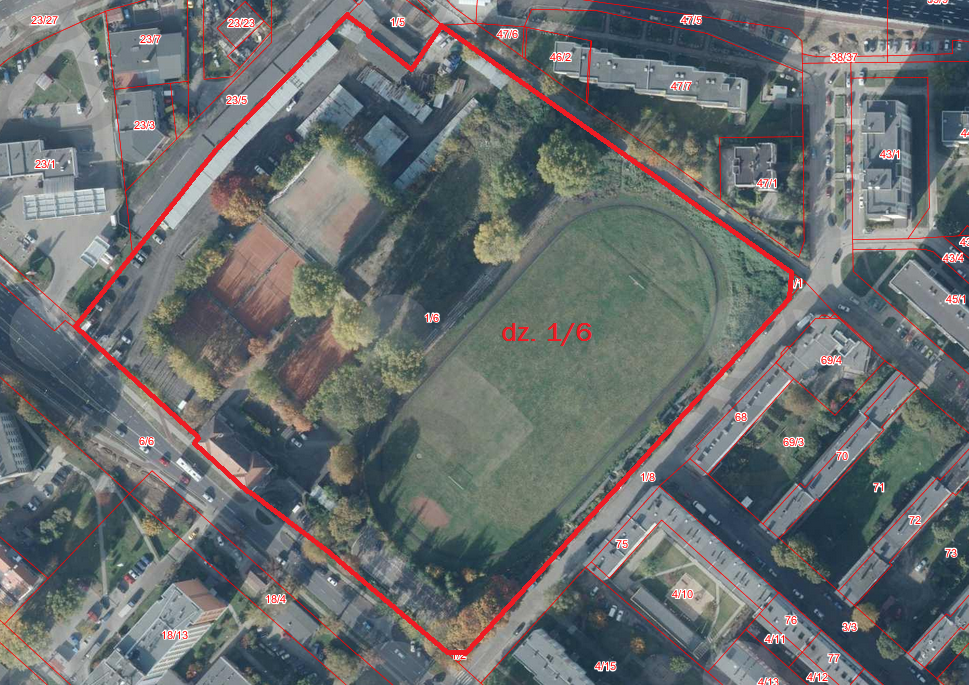 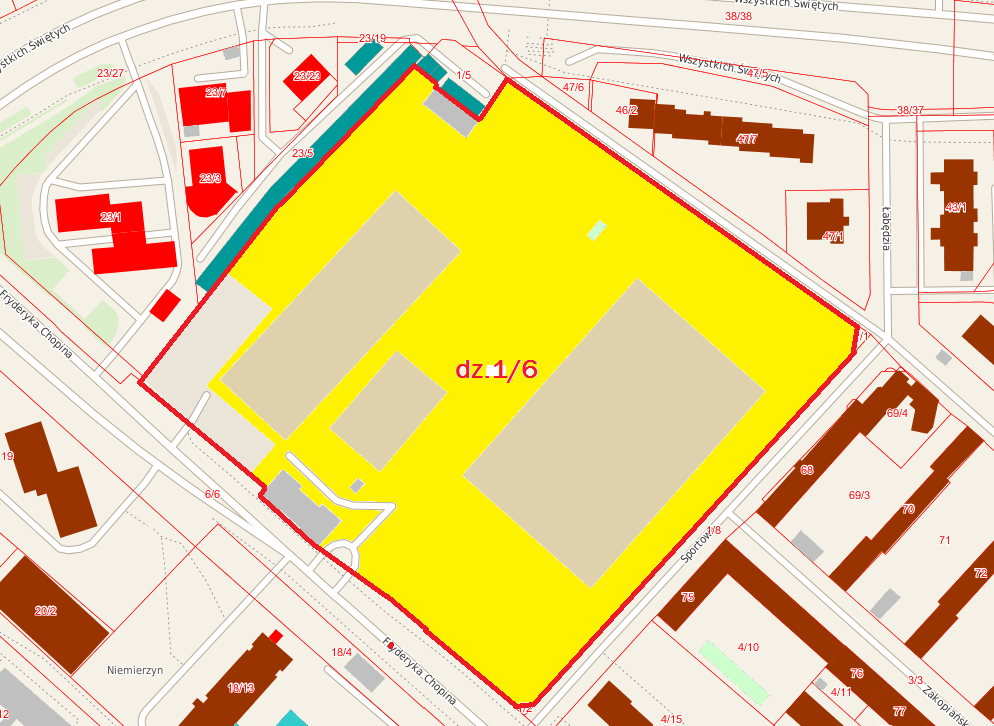 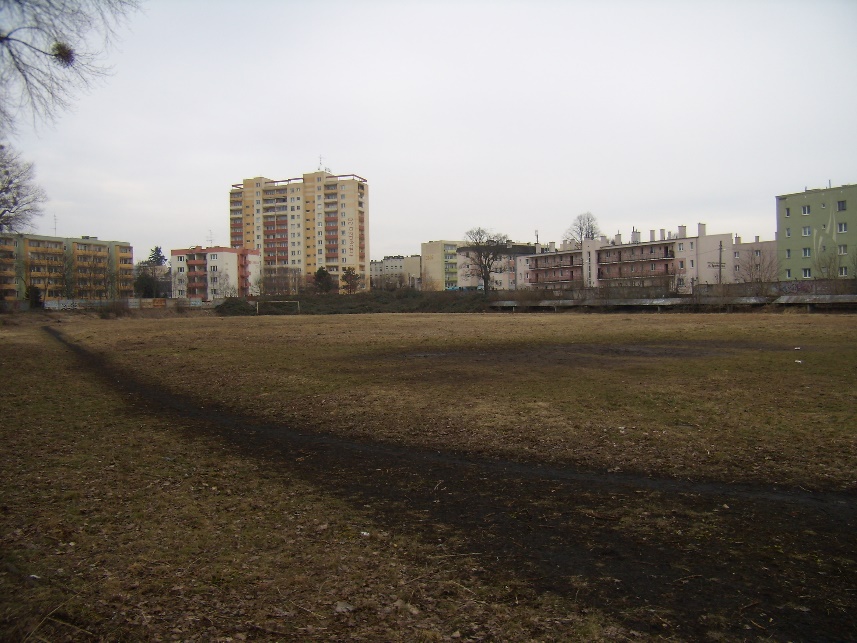 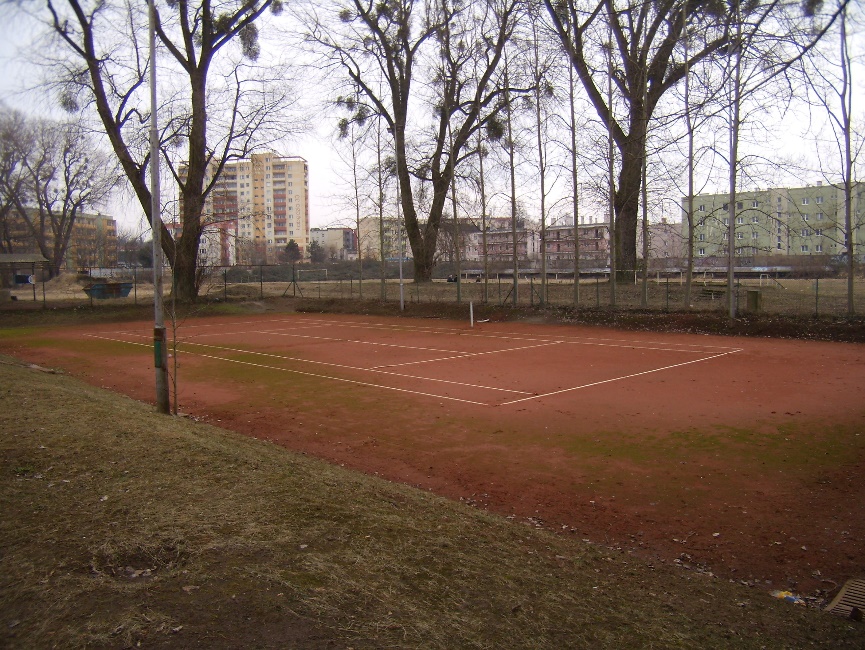 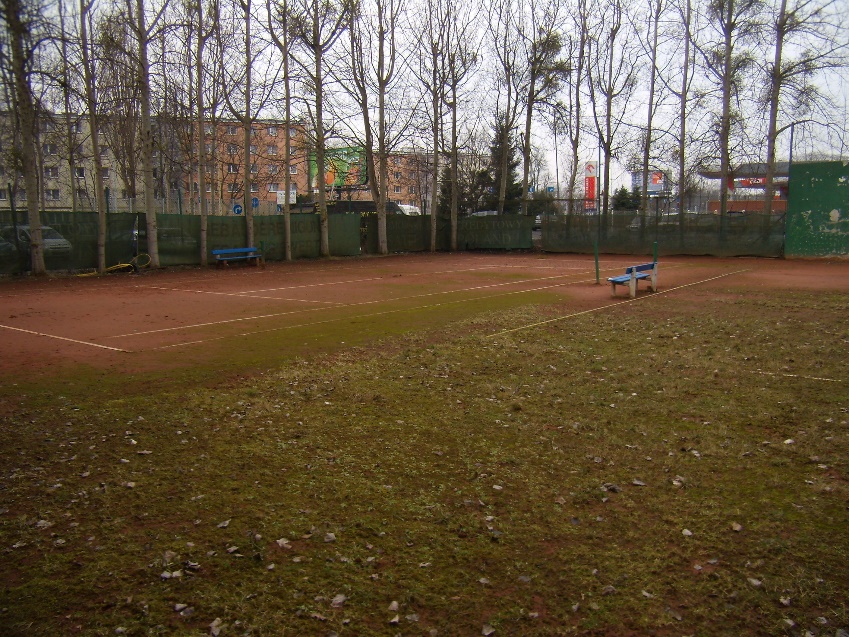 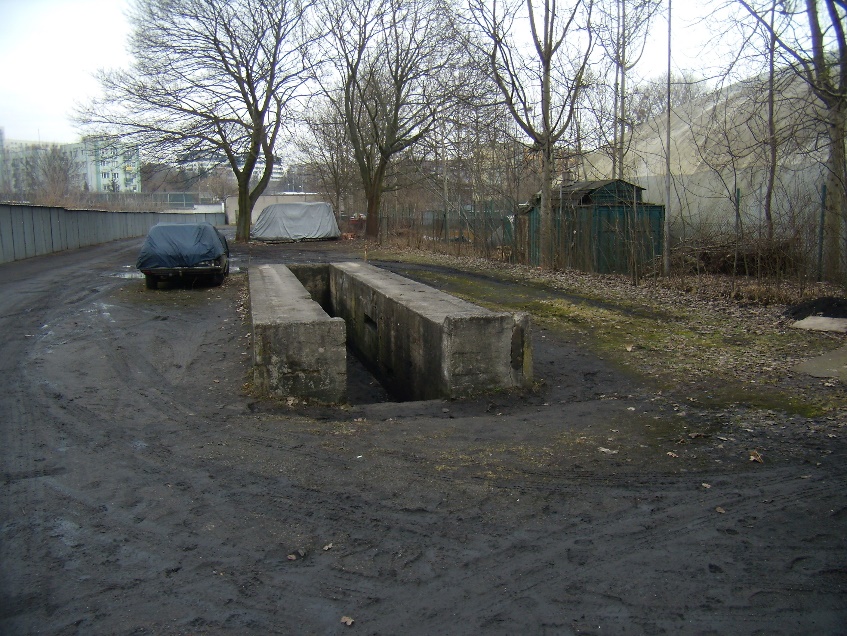 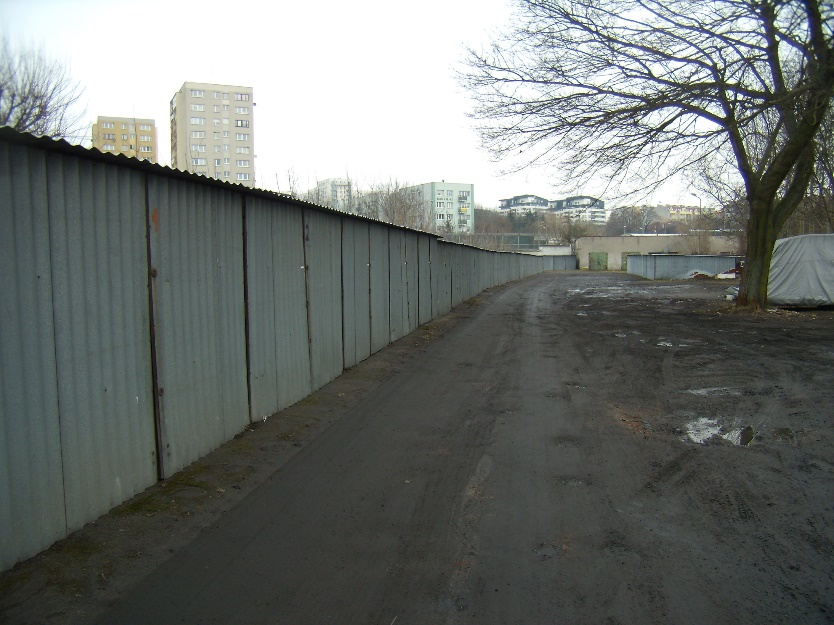 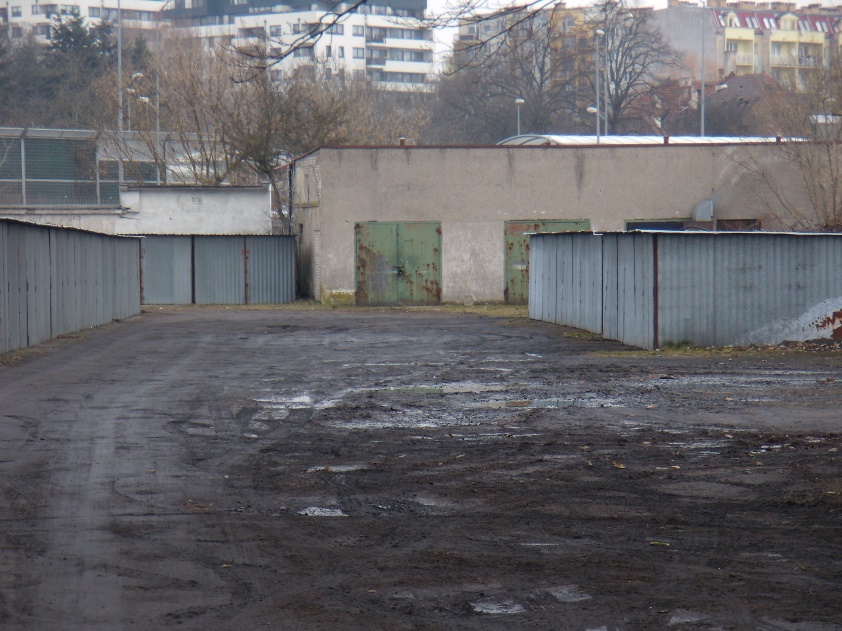 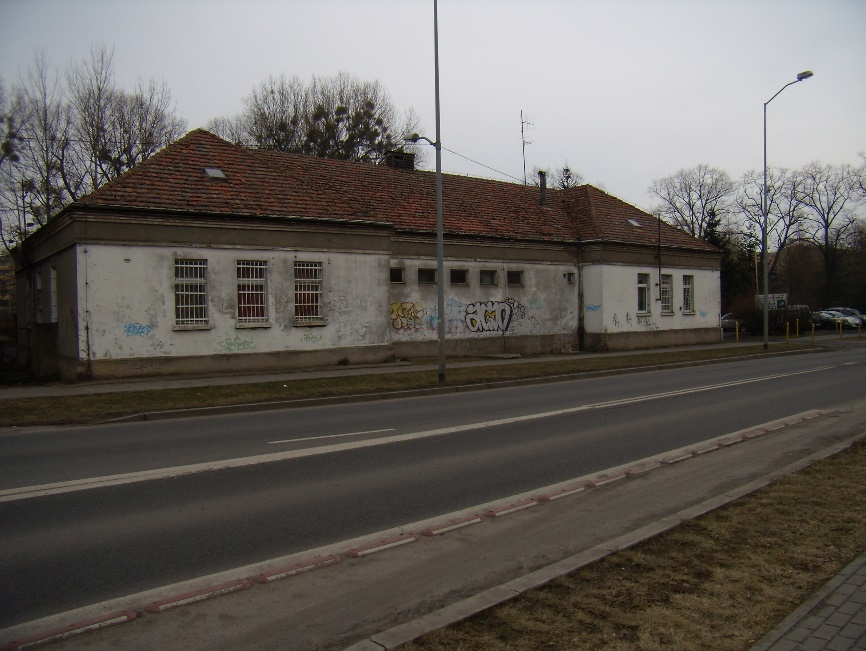 